DSWD DROMIC Report #5 on Tropical Depression (TD) “OFEL”as of 27 October 2020, 6PMSituation OverviewOn 13 October 2020, the Low-Pressure Area East of Eastern Samar has developed into Tropical Depression (TD) and was named “OFEL”. On 16 October 2020, TD “OFEL” exited the Philippine Area of Responsibility (PAR) and continuously moving generally westward over the West Philippine Sea. Southwest Monsoon will bring light to moderate with at times heavy rains over MIMAROPA, Western Visayas, Central Visayas, Northern Mindanao, Bangsamoro, and Zamboanga Peninsula. Flooding (including flashfloods) and rain-induced landslides may occur during heavy or prolonged rainfall especially in areas that are highly or very highly susceptible to these hazards. Source: DOST-PAGASA Severe Weather BulletinStatus of Affected Families / PersonsA total of 6,261 families or 22,627 persons were affected in 95 barangays in Regions CALABARZON, V and VII (see Table 1).Table 1. Number of Affected Families / Persons Note: The decrease in the number of affected persons in Region VII is based on the validated report submitted by DSWD-FO VII. Hence, ongoing assessment and validation being conducted. Source: DSWD-FOs CALABARZON V and VIIStatus of Displaced Families / PersonsInside Evacuation CentersA total of 1,405 families or 5,023 persons took temporary shelter in 89 evacuation centers in Regions CALABARZON and V (see Table 2). These families have already returned home.Table 2. Number of Displaced Families / Persons Inside Evacuation CentersNote: Ongoing assessment and validation being conducted. Source: DSWD-FOs CALABARZON and VOutside Evacuation CentersThere are 20 families or 69 persons currently staying with their relatives and/or friends in Region VII (see Table 3).Table 3. Number of Displaced Families / Persons Outside Evacuation Centers Note: Ongoing assessment and validation being conducted. Source: DSWD-FOs CALABARZON, V and VIIDamaged HousesA total of 20 houses were totally damaged by TD “OFEL” (see Table 4).Table 4. Number of Damaged Houses Note: Ongoing assessment and validation being conducted.  Source: DSWD-FO VIIAssistance ProvidedA total of ₱5,020,960.00 worth of assistance was provided by DSWD to the affected families (see Table 5).Table 5. Cost of Assistance Provided to Affected Families / Persons Source: DSWD-FO VIISituational ReportsDSWD-DRMBDSWD-FO IIDSWD-FO CALABARZONDSWD-FO MIMAROPADSWD-FO VDSWD-FO VIIDSWD-FO VIII*****The Disaster Response Operations Monitoring and Information Center (DROMIC) of the DSWD-DRMB is closely monitoring the effects of TD “Ofel” and is coordinating with the concerned DSWD Field Offices for any significant updates.Prepared by:MARIE JOYCE G. RAFANANLESLIE R. JAWILIReleasing OfficerPHOTO DOCUMENTATION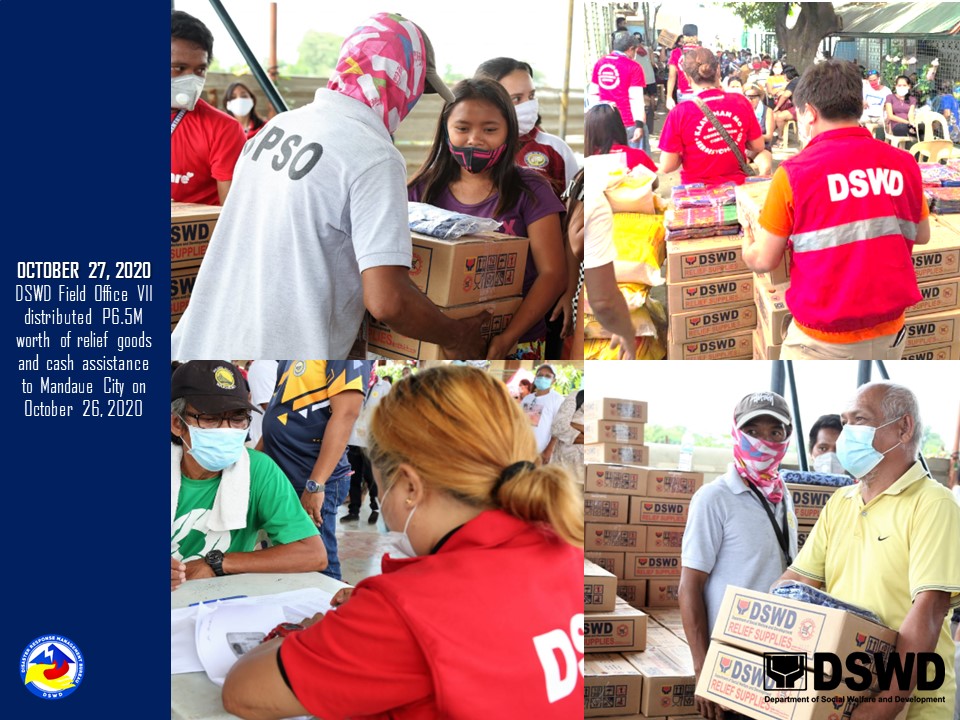 REGION / PROVINCE / MUNICIPALITY REGION / PROVINCE / MUNICIPALITY  NUMBER OF AFFECTED  NUMBER OF AFFECTED  NUMBER OF AFFECTED REGION / PROVINCE / MUNICIPALITY REGION / PROVINCE / MUNICIPALITY  Barangays  Families  Persons GRAND TOTALGRAND TOTAL 95 6,261 22,627 CALABARZONCALABARZON 65 1,601 5,595 LagunaLaguna 16  155  651 Cabuyao1 3 11 City of Calamba3 60 232 Calauan1 4 13 Liliw3 29 139 Los Baños4 28 104 Nagcarlan1 2 9 Paete1 22 99 Pangil1 4 15 Santa Cruz (capital)1 3 29 QuezonQuezon 49 1,446 4,944 Calauag3 37 153 Candelaria1 6 22 Gumaca25 986  3,281 Lopez4 101 349 Lucena City (capital)2 23 99 Pitogo10 282 989 Plaridel4 11 51 REGION VREGION V 22  177  760 Camarines NorteCamarines Norte 10  58  238 Labo1 25 106 Mercedes2 11 34 San Vicente2 6 30 Talisay4 12 50 Vinzons1 4 18 Camarines SurCamarines Sur 12  119  522 Buhi2 56 243 Del Gallego4 14 63 Lupi2 32 133 Ragay2 15 76 Siruma2 2 7 REGION VIIREGION VII 8 4,483 16,272 CebuCebu 8 4,483 16,272 Mandaue City8  4,483  16,272 REGION / PROVINCE / MUNICIPALITYREGION / PROVINCE / MUNICIPALITYNUMBER OF EVACUATION CENTERS (ECs)NUMBER OF EVACUATION CENTERS (ECs)NUMBER OF DISPLACEDNUMBER OF DISPLACEDNUMBER OF DISPLACEDNUMBER OF DISPLACEDREGION / PROVINCE / MUNICIPALITYREGION / PROVINCE / MUNICIPALITYNUMBER OF EVACUATION CENTERS (ECs)NUMBER OF EVACUATION CENTERS (ECs)INSIDE ECsINSIDE ECsINSIDE ECsINSIDE ECsREGION / PROVINCE / MUNICIPALITYREGION / PROVINCE / MUNICIPALITYNUMBER OF EVACUATION CENTERS (ECs)NUMBER OF EVACUATION CENTERS (ECs)FamiliesFamiliesPersonsPersonsREGION / PROVINCE / MUNICIPALITYREGION / PROVINCE / MUNICIPALITYCUMNOWCUMNOWCUMNOWGRAND TOTALGRAND TOTAL89-1,405-5,023-CALABARZONCALABARZON64-1,230-4,270-LagunaLaguna15-142-602-Cabuyao1-3-11-City of Calamba2-52-203-Calauan1-4-13-Liliw3-29-139-Los Baños4-28-104-Paete2-22-99-Pangil1-1-4-Santa Cruz (capital)1-3-29-QuezonQuezon49-1,088-3,668-Calauag3-37-153-Candelaria1-6-22-Gumaca26-830-2,723-Lopez5-101-349-Lucena City (capital)2-23-99-Pitogo7-82-281-Plaridel5-9-41-REGION VREGION V25-175-753-Camarines NorteCamarines Norte10-58-238-Labo1-25-106-Mercedes2-11-34-San Vicente2-6-30-Talisay4-12-50-Vinzons1-4-18-Camarines SurCamarines Sur15-117-515-Buhi5-56-243-Del Gallego4-14-63-Lupi2-32-133-Ragay2-15-76-Siruma2-----REGION / PROVINCE / MUNICIPALITY REGION / PROVINCE / MUNICIPALITY  NUMBER OF DISPLACED  NUMBER OF DISPLACED  NUMBER OF DISPLACED  NUMBER OF DISPLACED REGION / PROVINCE / MUNICIPALITY REGION / PROVINCE / MUNICIPALITY  OUTSIDE ECs  OUTSIDE ECs  OUTSIDE ECs  OUTSIDE ECs REGION / PROVINCE / MUNICIPALITY REGION / PROVINCE / MUNICIPALITY  Families  Families  Persons  Persons REGION / PROVINCE / MUNICIPALITY REGION / PROVINCE / MUNICIPALITY  CUM  NOW  CUM  NOW GRAND TOTALGRAND TOTAL 393  20 1,401  69 CALABARZONCALABARZON 371 - 1,325 - LagunaLaguna 13 -  49 - City of Calamba 8  -  29  - Nagcarlan 2  -  9  - Pangil 3  -  11  - QuezonQuezon 358 - 1,276 - Gumaca 156  -  558  - Pitogo 200  -  708  - Plaridel 2  -  10  - REGION VREGION V 2 -  7 - Camarines SurCamarines Sur 2 -  7 - Siruma 2  -  7  - REGION VIIREGION VII 20  20  69  69 CebuCebu 20  20  69  69 Mandaue City 20  20  69  69 REGION / PROVINCE / MUNICIPALITY REGION / PROVINCE / MUNICIPALITY NO. OF DAMAGED HOUSES NO. OF DAMAGED HOUSES NO. OF DAMAGED HOUSES REGION / PROVINCE / MUNICIPALITY REGION / PROVINCE / MUNICIPALITY  Total  Totally  Partially GRAND TOTALGRAND TOTAL 20  20 - REGION VIIREGION VII 20  20 - CebuCebu 20  20 - Mandaue City 20  20  - REGION / PROVINCE / MUNICIPALITY REGION / PROVINCE / MUNICIPALITY  COST OF ASSISTANCE  COST OF ASSISTANCE  COST OF ASSISTANCE  COST OF ASSISTANCE  COST OF ASSISTANCE REGION / PROVINCE / MUNICIPALITY REGION / PROVINCE / MUNICIPALITY  DSWD  LGU  NGOs  OTHERS  GRAND TOTAL GRAND TOTALGRAND TOTAL5,020,960.00 - - - 5,020,960.00 REGION VIIREGION VII5,020,960.00 - - - 5,020,960.00 CebuCebu5,020,960.00 - - - 5,020,960.00 Mandaue City 5,020,960.00  -  -  -  5,020,960.00 DATESITUATIONS / ACTIONS UNDERTAKEN27 October 2020The Disaster Response Management Bureau (DRMB) is closely coordinating with the concerned Field Offices for significant disaster response updates.All QRT members and emergency equipment are on standby and ready for deployment.DATESITUATIONS / ACTIONS UNDERTAKEN17 October 2020DSWD-FO II submitted their terminal report.DATESITUATIONS / ACTIONS UNDERTAKEN17 October 2020DSWD-FO CALABARZON submitted their terminal report.DATESITUATIONS / ACTIONS UNDERTAKEN15 October 2020DSWD-FO MIMAROPA submitted their terminal report.A total of 158 families or 665 persons have pre-emptively evacuated in 9 Evacuation Centers in Oriental Mindoro.DATESITUATIONS / ACTIONS UNDERTAKEN16 October 2020DSWD-FO V submitted their terminal report.DATESITUATIONS / ACTIONS UNDERTAKEN27 October 2020DSWD-FO VII provided FNFIs amounting to ₱5,020,960.00 to the affected families.DSWD-FO provided financial assistance thru AICS amounting to ₱1,579,000.00 to the affected families.DATESITUATIONS / ACTIONS UNDERTAKEN23 October 2020DSWD-FO VIII submitted their terminal report